Vous déclarez :  Formation / Service :  Autre : Déclarant :NOM : 	Prénom : Mail : Fonction : 		Autres : Domaine dans lequel s’inscrit l’incident :      Communication        Organisation administrative      Environnement de travail (matériel, locaux…)      Planification, organisation pédagogique      Sélection et admission du candidat      Déroulement de la formation et évaluation des apprenants      Stage – Alternance       Autres : Description de l’incident observé : Localisation de l’incident : (Précisez autant que possible (numéro sur la porte) ou lieux de circulation) : Date de l’incident : Date de signalement : Envoyez cette déclaration par mail : ifps.fei@chu-dijon.frMode d’emploi pour compléter la ficheLa fiche sert à noter et à déclarer tout incident significatif identifié comme évènement indésirable ou réclamation qui peut entraîner un dysfonctionnement dans l’organisation de la formation, le matériel, les locaux.Elle permet de garder une trace des événements pour les analyser et éviter leur reproduction.Les fiches font toutes l’objet d’un traitement et d’une analyse par le service Qualité du Campus Paramédical.Le déclarant reçoit un accusé de réception et une réponse sous un mois.Étapes de déclaration :Le déclarant identifie le fait qu’il souhaite déclarer : évènement indésirable ou réclamationLe rédacteur précise son service de rattachement ou la formation concernéeLe rédacteur s’identifie : nom – prénom – fonction – mailLe rédacteur coche le domaine auquel se rattache l’incident ou la réclamation (un seul choix possible) Le rédacteur de la fiche fait une description synthétique et factuelle de l’évènement (texte libre)Si cela est pertinent, le rédacteur indique le lieu de l’incident notamment pour le matériel (texte libre). Indiquer le numéro du local (numéro sur la porte).Indiquer la date à laquelle l’incident a eu lieu. La personne qui indique l’incident peut être différente de celle qui rédige la fiche.Le rédacteur précise la date de signalement qui correspond à la date de renseignement de la fiche.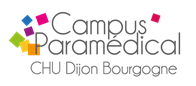  FICHE DE DECLARATION D’UN EVENEMENT INDESIRABLE OUD’UNE RECLAMATIONFOR-002 FICHE DE DECLARATION D’UN EVENEMENT INDESIRABLE OUD’UNE RECLAMATIONVersion : 1 FICHE DE DECLARATION D’UN EVENEMENT INDESIRABLE OUD’UNE RECLAMATIONMAJ : 09/02/2021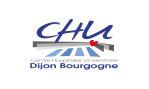 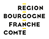 